Ekologické ,,Dušičky“Blíži sa obdobie Sviatku Všetkých svätých a Pamiatky zosnulých. Väčšina z nás si neuvedomuje, že počas týchto sviatkov zvykneme produkovať viac odpadu. Obchody ponúkajú rôzne farebné umelé kvety, plastové kahance, vence a svietniky. Väčšinou sú vyrobené z materiálov, ktoré sa nedajú recyklovať a tým pravdepodobne skončia na skládke odpadov. Spomínať na našich blízkych môžeme ekologickejšie s prihliadnutím na životné prostredie. 	Naše rady ako ekologickejšie ozdobiť hroby našich blízkych spočívajú v nahradení nerecyklovateľných ozdôb skôr udržateľnými materiálmi. Namiesto umelých kvetov môžete priniesť vysadené kvety v kvetináči alebo vyrobiť kytice zo sušených kvetov, ktoré dlhšie vydržia. Použiť môžete takisto prírodný materiál, ktorý nájdete v prírode počas prechádzky ako šišky, farebné lístie, mach alebo sušené kvetiny. Nahraďte umelohmotné kahance za sklenené s kovovým uzáverom, ktoré môžete opakovane používať. Takisto dajte prednosť sviečkam vyrobených zo sójového alebo včelieho vosku. Poprípade nekupujte sviečky v plastovom obale ale radšej v hliníkovom obale. 	Uvedené materiály sa dajú vyseparovať. Živé kvety a prírodné časti patria do nádoby na Biologicky rozložiteľný odpad. Do nádob na sklo patria vytriedené sklenené svietniky a kahance po očistení od vosku bez plastových či kovových častí. Najčastejšie v zmesovom odpade končia plastové kvety a vence, ktoré sú vyrobené z viacerých materiálov. Najlepším riešením je preto aktívna snaha o zníženie takéhoto druhu odpadu. Veď práve od nás záleží, či sa z ,,Dušičiek“ stane sviatok spomienok na našich zosnulých alebo odpadu. Dušičky ekologickejšie? Áno je to možné.									Mgr. Veronika Floreková								             Odpadové hospodárstvo								Technické služby mesta Námestovo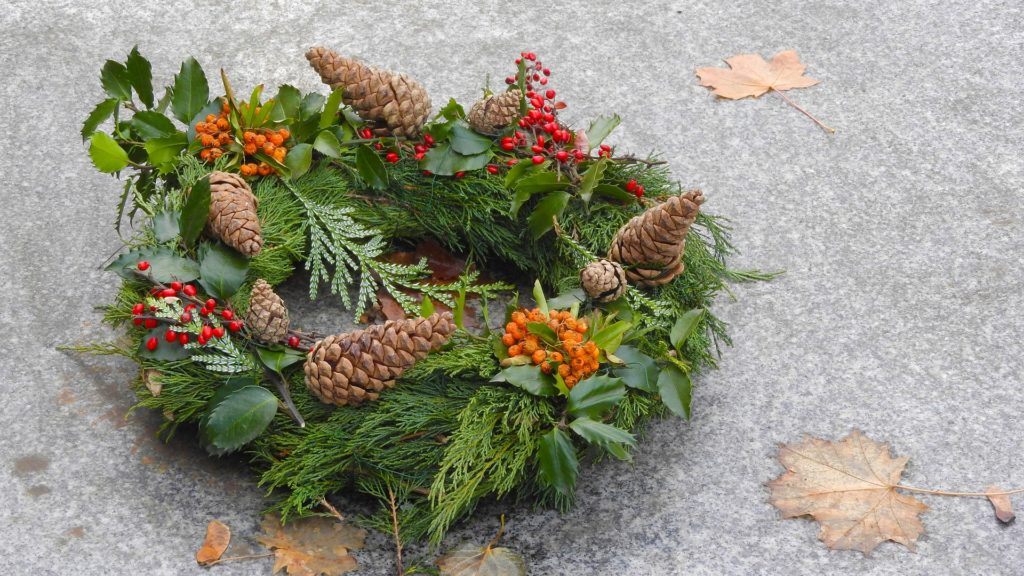 